EXTERNAL EXAMINER REPORT FORM 2023 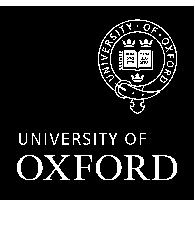 Please complete both Parts A and B. Part BB1. Academic standardsHow do academic standards achieved by the students compare with those achieved by students at other higher education institutions of which you have experience?Please comment on student performance and achievement across the relevant programmes or parts of programmes and with reference to academic standards and student performance of other higher education institutions of which you have experience (those examining in joint schools are particularly asked to comment on their subject in relation to the whole award).B2. Rigour and conduct of the assessment processPlease comment on the rigour and conduct of the assessment process, including whether it ensures equity of treatment for students, and whether it has been conducted fairly and within the University’s regulations and guidance.B3. IssuesAre there any issues which you feel should be brought to the attention of supervising committees in the faculty/department, division or wider University?B4. Good practice and enhancement opportunities Please comment/provide recommendations on any good practice and innovation relating to learning, teaching and assessment, and any opportunities to enhance the quality of the learning opportunities provided to students that should be noted and disseminated more widely as appropriate.B5. Any other comments Please provide any other comments you may have about any aspect of the examination process. Please also use this space to address any issues specifically required by any applicable professional body. If your term of office is now concluded, please provide an overview here.Please ensure you have completed parts A & B, and email your completed form to: external-examiners@admin.ox.ac.uk AND copy it to the applicable divisional contact set out in the guidelines.External examiner name: External examiner home institution:Course(s) examined: Level: (please delete as appropriate) UndergraduatePostgraduatePart APart APart APart APart APlease (✓) as applicable* Please (✓) as applicable* Yes NoN/A / OtherA1. Are the academic standards and the achievements of students comparable with those in other UK higher education institutions of which you have experience? [Please refer to paragraph 6 of the Guidelines for External Examiner Reports].A2.Do the threshold standards for the programme appropriately reflect: (i) the frameworks for higher education qualifications, and (ii) any applicable subject benchmark statement? [Please refer to paragraph 7 of the Guidelines for External Examiner Reports]. A3. Does the assessment process measure student achievement rigorously and fairly against the intended outcomes of the programme(s)?A4.Is the assessment process conducted in line with the University's policies and regulations?A5. Did you receive sufficient information and evidence in a timely manner to be able to carry out the role of External Examiner effectively?A6.Did you receive a written response to your previous report?A7.Are you satisfied that comments in your previous report have been properly considered, and where applicable, acted upon? * If you answer “No” to any question, you should provide further comments when you complete Part B. * If you answer “No” to any question, you should provide further comments when you complete Part B. * If you answer “No” to any question, you should provide further comments when you complete Part B. * If you answer “No” to any question, you should provide further comments when you complete Part B. * If you answer “No” to any question, you should provide further comments when you complete Part B. Signed:Date: